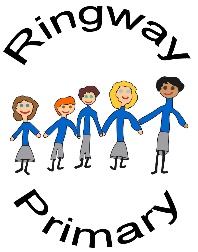 Key QuestionWhat does it mean for Christians to believe that God is holy and loving?Topic OverviewTo consider what God would be like and compare this with your existing understanding of the Christian concept of God.To read some extracts from the Bible to help understand the concept of The God of Classical Theism.To discuss, and closely read chosen Bible texts, investigating the concept of God being both holy and loving.To listen to, and analyse, a range of contemporary and traditional worship songs.To research cathedrals in order to understand their significance to Christians.To create an eye-catching, informative poster outlining what you have learned throughout this half-term’s RE lessons.Key VocabularyKey VocabularydivineOf or relating to God or a god.conceptA principle or an idea.TheismThe belief in the existence of a God or Gods.benevolentThe concept that God is all-loving.OmnipotentThe concept that God is all powerful and able to do anything.OmniscientThe concept that God knows everything that happens, has happened and will happen in the future.ExodusThe Book of Exodus is the second book of the Bible.ContemporaryExisting or happening now, therefore seeming modern.CathedralA very large, usually stone, building for Christian worship.Learning OutcomesTo gain further understanding of the Christian concept of God.To analyse a range of selected Bible texts in order to understand what it means for God to be both holy and loving to Christians and consider how this may impact the way Christians choose to live their lives.To consider the impact both worship songs and cathedrals have on Christian worship.